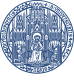 Angaben zu Ihrer PersonName: 	Email-Adresse:  Fachsemester:Matrikelnummer:Fächerkombination: Darf dieser Praktikumsbericht (selbstverständlich ohne namentliche Kennzeichnung) interessierten Studierenden zugänglich gemacht werden?ja	neinDarf Ihre Email-Adresse an interessierte Studierende weitergegeben werden?ja	neinWären Sie bereit, nach Vereinbarung als ReferentIn über Ihre Erfahrung zu berichten?ja	neinAngaben zum PraktikumName und Sitz der Organisation:  	Wie fand der Erstkontakt mit der Praktikumsorganisation statt? Wie haben Sie sich für das Praktikum beworben bzw. welche Unterlagen wurden für die Bewerbung gefordert?Wer war ihr Ansprechpartner bei der Organisation?  In welchem Bereich / Abteilung haben Sie gearbeitet?  Beginn und Dauer des Praktikums:   Wurde Ihnen das Praktikum vergütet?				ja neinHatten Sie ein Stipendium oder andere Finanzierung?		ja nein	Wenn ja, welche? Ziele und PraktikumsverlaufAus welchen Gründen hatten Sie sich für Ihre Praktikumsorganisation entschieden? Welche Ziele wollten Sie mit dem Praktikum erreichen? Welche Qualifikationen wollten Sie erwerben?Beschreiben Sie bitte Ihre Aufgabenbereiche und Tätigkeiten. Welche verschiedenen Stationen haben Sie durchlaufen? An welchen Projekten haben Sie mitgearbeitet?AnforderungenWelche (fachlichen) Anforderungen wurden an Sie gestellt (einschließlich geforderte Schlüsselqualifikationen, Sprachkenntnisse)?Welche Ihrer Qualifikationen waren Ihrer Ansicht nach hilfreich für das Praktikum? (z.B. Nebenjobs, zusätzliche Weiterbildungskurse, Spezialkenntnisse, ehrenamtliche Tätigkeiten, etc.)Welche Ihrer im Rahmen des Ethnologie-Studiums erworbenen Kenntnisse konnten Sie während des Praktikums anwenden?Welche zusätzlichen Qualifikationen wären Ihrerseits für das Praktikum von Vorteil gewesen?Ergebnisse und ErfahrungenWelche Ergebnisse (bzw. Erkenntnisse) konnten Sie in Bezug auf Ihre Zielsetzung oder Ihrer Tätigkeiten erzielen?Welche Erfahrungen konnten Sie in der Praktikumsorganisation sammeln (evt. Kurzschilderung einer besonders positiven und einer besonders negativen Erfahrung)?Was haben Sie im Praktikum gelernt? Welche Qualifikationen konnten Sie sich aneignen?AuswirkungenInwiefern hat das Praktikum Ihre Berufsvorstellungen beeinflusst, konkretisiert oder verändert?Welchen Einfluss hat das Praktikum auf die weitere Gestaltung Ihres Studiums (z.B. bei der Wahl einer geeigneten Abschlussarbeit)?Haben sich für Sie aus dem Praktikum heraus Möglichkeiten zur weiteren Zusammenarbeit mit der Organisation ergeben?AnmerkungenWas würden Sie aufgrund Ihrer Erfahrungen anderen Studierenden für ein Praktikum in dieser Organisation empfehlen? Wie war Ihre Betreuung inhaltlich und organisatorisch? Waren Sie mit dieser zufrieden? Praktikumsbüro Inwiefern war für Sie das Praktikumsbüro eine wichtige Anlaufstelle?Waren Sie mit der Betreuung zufrieden?Haben Sie Verbesserungsvorschläge für das Praktikumsbüro?Hiermit erkläre ich mich einverstanden, dass mein Praktikumsbericht (ohne personenbezogene Daten) vom Institut für Ethnologie Heidelberg anderen Studierenden der Ethnologie als Information zur Verfügung gestellt werden kann. Diese Einwilligung ist freiwillig. Datum:  		Unterschrift _______________________________